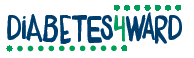 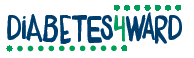 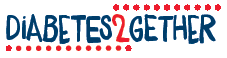 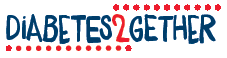 NDPP = National Diabetes Prevention ProgrammeDAFNE = Dose Adjustment for Normal EatingDIABETES MEDICATIONSDIABETES MEDICATIONSDIABETES MEDICATIONSTABLETSINJECTIONS (NOT INSULIN)MOST COMMONLY USED INSULINSMetformin (Glucophage/Sukkarto)Lixisenatide (Lyxumia)Lantus Gliclazide (Diamicron)Liraglutide (Victoza)AbasaglarPioglitazone (Actos)Exenatide (Byetta)LevemirTablets ending in ‘gliptin’BydureonTresiba Tablets ending in ‘flozin’Ideglira (Xultophy)Insuman basalDulaglutide (Trulicity)Humulin ISemaglutide (Ozempic)InsulatardNovomix 30 Humulin M3Humalog Mix 25Humalog Mix 50Toujeo